Barbarafeier 2017
Programm 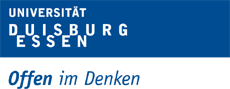 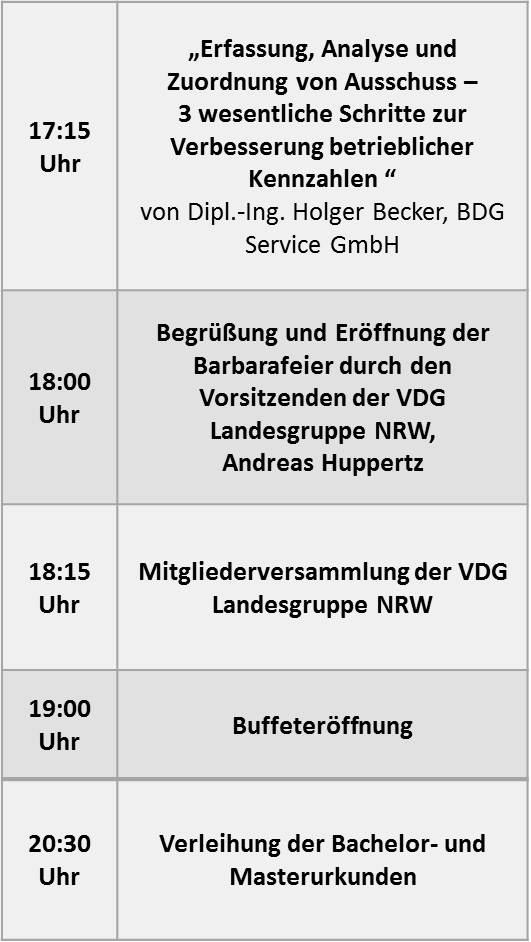 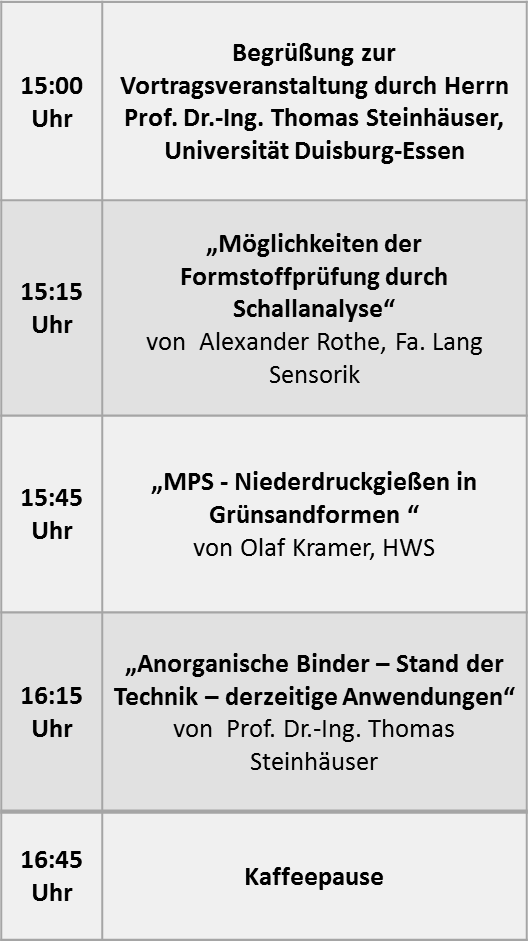 